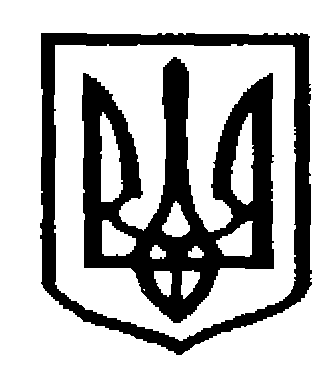 У К Р А Ї Н АЧернівецька міська радаУ П Р А В Л I Н Н Я   О С В I Т Ивул. Героїв Майдану, 176, м.Чернівці, 58029 тел./факс (0372) 53-30-87,  E-mail: osvitacv@gmail.com. Код ЄДРПОУ №02147345Про попередні дані щодо комплектуванняшкільної мережі на 2018/2019 навчальний рікУправління освіти Чернівецької міської ради, на виконання листа фінансового управління міської ради № 10/02-23/329 від 06.06.2018 р. «Щодо комплектування шкільної мережі м. Чернівців на 2018-2019 навчальний рік» просить до 12.00 год. 14.06.2018 р. подати інформацію:про попередню мережу класів на  2018/2019 навчальний рік за формою:списки учнів, зарахованих до 1-х класів за формою:Списки учнів надіслати на електронну адресу popovych_ld@meta.uaНачальник  управління освітиЧернівецької міської ради                                                        С. В. Мартинюк	              Попович Л. Д., 53236211.06.2018 № 01-34/1313Керівникам закладівзагальної середньої освіти1 кл1 кл2 кл2 кл3 кл3 кл4 кл4 кл5 кл5 кл6 кл6 кл7 кл7 кл8 кл8 кл9 кл9 кл10 кл10 кл11 кл11 клразомразомГПДГПДМова навчання - Мова навчання - Мова навчання - Мова навчання - Мова навчання - Мова навчання - Мова навчання - Мова навчання - Мова навчання - Мова навчання - Мова навчання - Мова навчання - Мова навчання - Мова навчання - Мова навчання - Мова навчання - Мова навчання - Мова навчання - Мова навчання - Мова навчання - Мова навчання - Мова навчання - класівучнівкласівучнівкласівучнівкласівучнівкласівучнівкласівучнівкласівучнівкласівучнівкласівучнівкласівучнівкласівучнівкласівучнівгрупучнів№ з/пПІБ дитини (повністю)Дата народження(дд/мм/рр.)Адреса 